Brand- og evakueringsplan for Børnefestugen 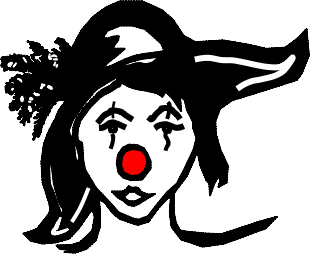 Opdager du brand skal du ringe 1-1-2.Oplys dit navn og hvor det brænder.Adressen: Borgmester Hans Nielsens vej 1Giv besked om branden videre til andre medarbejdere, så børn og personale kan forlade pladsenEvakuer børnene til samlingspunkterne mod fodboldbaner eller parkeringspladsGiv besked i Førstehjælps campingvogn.Gå op til vejen og tag imod udrykning